Zamawiający:Zakład Wodociągów i Kanalizacji Sp. z o.o.ul. 1 Maja 8, 47-400 RacibórzNIP 639-18-94-972      REGON 240432363tel. 32 415-26-70, fax 32 415-24-18wodociagi@zwik-rac.com.plwww.zwik-rac.com.pl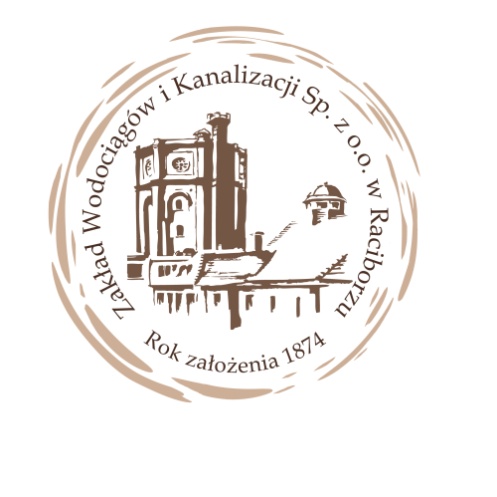 SPECYFIKACJA ISTOTNYCH WARUNKÓW ZAMÓWIENIA (SIWZ)Dot. postępowania sektorowego nieograniczonego pn. „ SPRZEDAŻ ENERGII ELEKTRYCZNEJ DLA ZAKŁADU WODOCIĄGÓW                 I KANALIZACJI SP. Z O.O. W RACIBORZU”Przeprowadzanego zgodnie z Regulaminem Zamówień Sektorowych, obowiązującym                                    ZWiK Sp. z o.o. i niniejszą SIWZ.Racibórz dn.    19.09.2013r.Nr sprawy:  ZS/D_09/13/BSPIS TREŚCIZAŁĄCZNIKI:	1I.	Opis przedmiotu zamówienia.	2II.	Opis części zamówienia.	5III.	Informacje o przewidywanych zamówieniach uzupełniających.	5IV.	Opis sposobu przedstawienia ofert wariantowych oraz minimalne warunki, jakimi muszą odpowiadać oferty wariantowe.	5V.	Termin wykonania zamówienia.	5VI.	Opis warunków udziału w postępowaniu oraz opis sposobu dokonywania oceny spełnienia tych warunków.	6VII.	Wykaz oświadczeń i dokumentów, jakie mają dostarczyć Wykonawcy w celu potwierdzenia spełnienia warunków udziału w postępowaniu.	6VIII.	Informacje o sposobie porozumiewania się Zamawiającego z Wykonawcami oraz przekazywania oświadczeń i dokumentów.	7IX.	Wskazanie osób uprawnionych do porozumiewania się z Wykonawcami.	7X.	Wymagania dotyczące wadium.	8XI.	Termin związania ofertą.	10XII.	Opis sposobu przygotowania ofert.	10XIII.	Miejsce i termin składania i otwarcia ofert.	12XIV.	Opis sposobu obliczenia ceny.	12XV.	Informacje dotyczące walut obcych.	12XVI.	Opis kryteriów, którymi Zamawiający będzie się kierował przy wyborze oferty wraz	12z podaniem znaczenia tych kryteriów oraz sposobu oceny ofert.	12XVII.	Informacje o formalnościach, jakie powinny zostać dopełnione po wyborze oferty              w celu zawarcia umowy w sprawie zamówienia sektorowego.	14XVIII.	Wymagania dotyczące zabezpieczenia należytego wykonania umowy.	15XIX.	Istotne dla stron postanowienia, które zostaną wprowadzone do treści zawieranej umowy w sprawie zamówienia sektorowego.	15XX.	Pouczenie o środkach ochrony prawnej przysługujących Wykonawcy w toku postępowania o udzielenie zamówienia.	16ZAŁĄCZNIKI:Załącznik nr 1 – Formularz ofertowo – cenowyZałącznik nr 2 – Oświadczenie WykonawcyZałącznik nr 3 – Wzór umowyZałącznik nr 4 – Oświadczenie Wykonawcy o przynależności do grupy kapitałowej         Zakład Wodociągów i Kanalizacji Sp. z o.o. z siedzibą w Raciborzu przy ul. 1 Maja 8, zwany dalej Zamawiającym, zaprasza do złożenia oferty w postępowaniu o udzielenie zamówienia sektorowego na sprzedaż energii elektrycznej dla ZWiK Sp. z o.o.Opis przedmiotu zamówienia.1.  Opis przedmiotu zamówienia według terminologii wspólnego słownika zamówień        CPV:  09300000-2 -   Energia elektryczna, cieplna, słoneczna i jądrowa                   09310000-5 -   Elektryczność                   65300000-6 -   Przesył energii elektrycznej i podobne usługi2.  Zamówienie polega na sprzedaży energii elektrycznej na potrzeby ZWiK Sp. z o.o.                  w Raciborzu do wymienionych poniżej punktów jej poboru u Zamawiającego.      Przewidywana do odbioru ilość energii elektrycznej w okresie obowiązywania umowy      wynosi 4153 MWh.Tab. 1 - Wykaz punktów poboru energii elektrycznej na potrzeby Zakładu Wodociągów i Kanalizacji sp. z o. o w Raciborzu wraz z numerami PPE:3. Operatorem Systemu Dystrybucyjnego jest firma Tauron Dystrybucja S.A.4. Dostawa energii elektrycznej odbywać się będzie na warunkach określonych w ustawie –        Prawo energetyczne z dnia 10 kwietnia 1997r. (Dz. U. Nr 89 z 2006r. poz. 625 z późn. zm.), oraz ogólnych przepisach prawnych.5. Szczegółowe warunki wykonania przedmiotu zamówienia zawarte są w załączniku nr 3 stanowiącym wzór umowy.Opis części zamówienia.Zamawiający nie przewiduje zamówień częściowych.Informacje o przewidywanych zamówieniach uzupełniających.Zamawiający nie przewiduje udzielenia zamówień uzupełniających.Opis sposobu przedstawienia ofert wariantowych oraz minimalne warunki, jakimi muszą odpowiadać oferty wariantowe.   Zamawiający nie dopuszcza składania ofert wariantowych. Oferty powinny być składane         zgodnie z wymogami zawartymi w SIWZ.Termin wykonania zamówienia.   Umowa będzie obowiązywała od  01.01.2014r. – 31.12.2014r.Opis warunków udziału w postępowaniu oraz opis sposobu dokonywania oceny spełnienia tych warunków.O udzielenie zamówienia mogą ubiegać się Wykonawcy, którzy: posiadają uprawnienia do wykonywania określonej działalności lub czynności, jeżeli ustawy nakładają obowiązek posiadania takich uprawnień;posiadają niezbędną wiedzę i doświadczenie, a także dysponują potencjałem technicznym i osobami zdolnymi do wykonania zamówienia lub przedstawią pisemne zobowiązanie innych podmiotów do udostępnienia potencjału technicznego i osób zdolnych do wykonania zamówienia;znajdują się w sytuacji ekonomicznej i finansowej zapewniającej wykonanie zamówienia;nie podlegają wykluczeniu z postępowania o udzielenie zamówieniaNa potwierdzenie tych warunków Wykonawca musi złożyć w ofercie dokumenty
i oświadczenia jak w pkt.VII niniejszej SIWZ. Ocena spełniania przedstawionych powyżej warunków zostanie dokonana wg formuły: „spełnia – nie spełnia”. Wykaz oświadczeń i dokumentów, jakie mają dostarczyć Wykonawcy w celu potwierdzenia spełnienia warunków udziału w postępowaniu.W celu potwierdzenia, że Wykonawca posiada uprawnienia do wykonywania określonej działalności lub czynności oraz nie podlega wykluczeniu, Wykonawca  zobowiązany jest do złożenia następujących dokumentów i oświadczeń:Aktualny odpis z właściwego rejestru albo aktualne zaświadczenie o wpisie do  ewidencji działalności gospodarczej, jeżeli odrębne przepisy wymagają wpisu do rejestru lub zgłoszenia do ewidencji działalności gospodarczej, wystawione nie wcześniej niż 6 miesięcy przed upływem terminu składania ofert (w przypadku wspólnego ubiegania się dwóch lub więcej Wykonawców o udzielenie niniejszego zamówienia, w ofercie muszą być złożone przedmiotowe dokumenty dla każdego z nich).aktualne zaświadczenia właściwego naczelnika urzędu skarbowego oraz właściwego oddziału Zakładu Ubezpieczeń Społecznych lub Kasy Rolniczego Ubezpieczenia Społecznego potwierdzające odpowiednio, że Wykonawca nie zalega z opłacaniem podatków, opłat oraz składek na ubezpieczenie zdrowotne i społeczne, lub zaświadczenia, że uzyskał przewidziane prawem zwolnienie, odroczenie lub rozłożenie na raty zaległych płatności lub wstrzymanie w całości wykonania decyzji właściwego organu, wystawionych nie wcześniej niż 3 miesiące przed upływem terminu składania ofert;aktualną koncesję na prowadzenie działalności gospodarczej w zakresie obrotu energią elektryczną wydaną przez Prezesa Urzędu Regulacji Energetyki,polisa, a w przypadku jej braku inny dokument potwierdzający, że Wykonawca ubezpieczony jest od odpowiedzialności cywilnej w zakresie prowadzonej działalności na kwotę nie mniejszą niż 1 000 000,00 zł,oświadczenie o spełnianiu warunków udziału w postępowaniu, sporządzone według wzoru stanowiącego załącznik nr 2 do niniejszej SIWZ.Parafowany na każdej stronie wzór umowy, stanowiący załącznik nr 3 do niniejszej SIWZ.oświadczenie o przynależności do grupy kapitałowej, sporządzone według wzoru stanowiącego załącznik nr 4 do niniejszej SIWZUpoważnienie do podpisania oferty, o ile upoważnienie nie wynika z innych dokumentów dołączonych do oferty. Oświadczenie Wykonawcy o przynależności do grupy kapitałowej, stanowiące załącznik nr 4 do SIWZ, wraz z listą podmiotów należących do tej samej grupy kapitałowej (jeżeli dotyczy).Co najmniej jedną referencję potwierdzającą należyte wykonanie podobnego zadania.2.  Stosownie do treści §2 Rozporządzenia Prezesa Rady Ministrów z dnia 19 maja 2006 (Dz. U. Nr 87, poz. 605) w sprawie rodzajów dokumentów, jakich może żądać Zamawiający od Wykonawcy, oraz form, w jakich te dokumenty mogą być składane:Jeżeli Wykonawca ma siedzibę lub miejsce zamieszkania poza terytorium Rzeczpospolitej Polskiej składa dokumenty wystawione w kraju, w którym                    ma siedzibę lub miejsce zamieszkania, potwierdzające odpowiednio, że:Nie otwarto jego likwidacji ani nie ogłoszono jego upadłości;Nie zalega z uiszczaniem podatków, opłat, składek na ubezpieczenie społeczne i zdrowotne, albo ze uzyskał przewidziane prawem zwolnienie, odroczenie lub rozłożenie na raty zaległych płatności lub wstrzymanie w całości wykonania decyzji właściwego organu;Nie orzeczono wobec niego zakazu ubiegania się o zamówienie.Jeżeli w kraju pochodzenia osoby lub w kraju, w którym Wykonawca ma siedzibę lub miejsce zamieszkania, nie wydaje się dokumentów, o których mowa powyżej w pkt. VII.1 zastępuje się je dokumentem zawierającym oświadczenie złożone przed notariuszem, właściwym organem sądowym, administracyjnym albo organem samorządu zawodowego lub gospodarczego odpowiednio kraju pochodzenia osoby lub kraju, w którym Wykonawca ma siedzibę lub miejsce zamieszkaniaDokumenty te powinny być wystawione nie wcześniej niż 6 miesięcy przed upływem terminu składania ofert3. Dokumenty powinny być składane w formie oryginału lub kopii poświadczonej                       za zgodność z oryginałem przez Wykonawcę.        Zamawiający może żądać przedstawienia oryginału lub notarialnie poświadczonej kopii            dokumentu wyłącznie wtedy, gdy złożona przez Wykonawcę kopia dokumentu jest         nieczytelna lub budzi wątpliwości, co do jej prawdziwości.       Dokumenty sporządzone w języku obcym są składane wraz z tłumaczeniem na język           polski, poświadczonym przez Wykonawcę. Informacje o sposobie porozumiewania się Zamawiającego z Wykonawcami oraz przekazywania oświadczeń i dokumentów.W postępowaniu oświadczenia, wnioski, zawiadomienia oraz informacje Zamawiający             i Wykonawcy przekazują za pomocą poczty tradycyjnej, faksu lub e-maila, które uważa się za złożone w czasie, jeżeli ich treść dotarła do adresata przed upływem terminu składania ofert.Wykonawca może zwrócić się, ww. formie do Zamawiającego o wyjaśnienie SIWZ. Zamawiający obowiązany jest niezwłocznie udzielić wyjaśnień, chyba, że prośba wpłynęła do Zamawiającego na mniej niż 6 dni przed terminem otwarcia ofert.Zamawiający jednocześnie prześle treść wyjaśnienia wszystkim Wykonawcom, którym doręczono SIWZ lub/i opublikuje na stronie internetowej bez ujawniania źródła zapytania.Zamawiający nie przewiduje zebrania wszystkich Wykonawców.Wskazanie osób uprawnionych do porozumiewania się z Wykonawcami.Osobami uprawnionymi do kontaktów z wykonawcami są: sprawy merytoryczne – Zbigniew Zarzycki  – Tel. 32/4152670 wew.222,                             Tel. kom. 693 368 121, w godz. 730 – 1330zbigniew.zarzycki@zwik-rac.com.pl        sprawy merytoryczne – Bogusław Radwan  – Tel. 32/4149718,                                                        Tel. kom. 609 089 700 w godz. 730 – 1330boguslaw.radwan@zwik-rac.com.pl sprawy proceduralne – Bożena Kasparek –tel. 32/4152670 wew.241,Tel.fax. 32/4152417, w godz. 730 – 1430 , bozena.kasparek@zwik-rac.com.plWymagania dotyczące wadium.Wysokość wadium.Każdy Wykonawca zobowiązany jest zabezpieczyć swą ofertę wadium w wysokości:Słownie: dwadzieścia pięć tysięcy złotych 00/100Forma wadium.Wadium może być wniesione w następujących formach:pieniądzu;poręczeniach bankowych;gwarancjach bankowych;gwarancjach ubezpieczeniowych;poręczeniach udzielanych przez podmioty, o których mowa w art. 6b ust. 5 pkt 2 ustawy z dnia 9 listopada 2000 r. o utworzeniu Polskiej Agencji Rozwoju Przedsiębiorczości (Dz. U. Nr 109, poz. 1158, z późn. zm.).W przypadku składania przez Wykonawcę wadium w formie gwarancji, gwarancja powinna być sporządzona zgodnie z obowiązującym prawem i winna zawierać następujące elementy:nazwę dającego zlecenie (Wykonawcy), beneficjenta gwarancji (Zamawiającego), gwaranta (banku lub instytucji ubezpieczeniowej udzielających gwarancji) oraz wskazanie ich siedzib,określenie wierzytelności, która ma być zabezpieczona gwarancją,kwotę gwarancji,termin ważności gwarancjizobowiązanie gwaranta do: „zapłacenia kwoty gwarancji na pierwsze pisemne żądanie Zamawiającego zawierające oświadczenie, iż Wykonawca, którego ofertę wybrano:odmówił podpisania umowy na warunkach określonych w ofercie, lubnie wniósł zabezpieczenia należytego wykonania umowy, lubzawarcie umowy stało się niemożliwe z przyczyn leżących po stronie Wykonawcy.3. Miejsce i sposób wniesienia wadium.1) Wadium wnoszone w pieniądzu należy wpłacić na następujący rachunek Zamawiającego:Do oferty należy dołączyć kopię polecenia przelewu. W tytule przelewu należy zapisać ”wadium do przetargu na sprzedaż energii elektrycznej” i nazwę firmy. Wadium wnoszone w innych dopuszczonych przez Zamawiającego formach należy złożyć w: ofercie jako dołączoną kopię dokumentu, w takim przypadku oryginał należy złożyć                   w kasie Zamawiającego w jego siedzibie, przed datą złożenia ofert, ofercie, jako dołączony oryginał, w takim przypadku nie będzie możliwości zwrotu dokumentu przez Zamawiającego.4. Termin wniesienia wadium.Wadium należy wnieść przed upływem terminu składania ofert, przy czym wniesienie wadium w pieniądzu za pomocą przelewu bankowego Zamawiający będzie uważał za skuteczne tylko wówczas, gdy bank prowadzący rachunek Zamawiającego potwierdzi, że otrzymał taki przelew przed upływem terminu składania ofert. W wymienionym przypadku dołączenie do oferty kopii polecenia przelewu wystawionego przez Wykonawcę jest warunkiem koniecznym, ale niewystarczającym do stwierdzenia przez Zamawiającego terminowego wniesienia wadium przez Wykonawcę.5. Zwrot wadium.1. Zamawiający zwraca niezwłocznie wadium, jeżeli: upłynął termin związania ofertą; zawarto umowę w sprawie zamówienia sektorowego Zamawiający unieważnił postępowanie o udzielenie zamówienia, a protesty zostały ostatecznie rozstrzygnięte lub upłynął termin do ich wnoszenia. 2. Zamawiający zwraca niezwłocznie wadium, na wniosek Wykonawcy: który wycofał ofertę przed upływem terminu składania ofert; który został wykluczony z postępowania; którego oferta została odrzucona. 3. Zamawiający żąda ponownego wniesienia wadium przez Wykonawców, którym zwrócono wadium, jeżeli w wyniku ostatecznego rozstrzygnięcia protestu unieważniono czynność wykluczenia Wykonawcy lub odrzucenia oferty. Wykonawcy wnoszą wadium w terminie określonym przez Zamawiającego. 4. Jeżeli wadium wniesiono w pieniądzu, Zamawiający zwraca je wraz z odsetkami wynikającymi z umowy rachunku bankowego, na którym było ono przechowywane, pomniejszone o koszty prowadzenia rachunku bankowego oraz prowizji bankowej za przelew pieniędzy na rachunek bankowy wskazany przez Wykonawcę. 4a. Zamawiający zatrzymuje wadium wraz z odsetkami, jeżeli Wykonawca w odpowiedzi na wezwanie, o którym mowa w art. 26 ust. 3, nie złożył dokumentów lub oświadczeń, o których mowa w art. 25 ust. 1, lub pełnomocnictw, chyba że udowodni, że wynika to z przyczyn nieleżących po jego stronie. 6. Utrata wadium.Zamawiający zatrzymuje wadium wraz z odsetkami, jeżeli Wykonawca, którego oferta została wybrana: odmówił podpisania umowy w sprawie zamówienia sektorowego na warunkach określonych w ofercie; zawarcie umowy w sprawie zamówienia sektorowego stało się niemożliwe z przyczyn leżących po stronie Wykonawcy.Termin związania ofertą.Wykonawca pozostaje związany ofertą przez okres 60 dni. Bieg terminu związania ofertą rozpoczyna się wraz z upływem terminu składania ofert.Opis sposobu przygotowania ofert.Wymagania podstawowe.Wykonawca może złożyć tylko jedną ofertę.Ofertę należy przygotować ściśle według wymagań określonych w niniejszej SIWZ.Oferta musi być podpisana przez osoby upoważnione do reprezentowania Wykonawcy (Wykonawców wspólnie ubiegających się o udzielenie zamówienia). Oznacza to, iż jeżeli z dokumentu(ów) określającego(ych) status prawny Wykonawcy(ów) lub pełnomocnictwa(pełnomocnictw) wynika, iż do reprezentowania Wykonawcy(ów) upoważnionych jest łącznie kilka osób dokumenty wchodzące                 w skład oferty muszą być podpisane przez wszystkie te osoby.Upoważnienie osób podpisujących ofertę do jej podpisania musi bezpośrednio wynikać z dokumentów dołączonych do oferty. Oznacza to, że jeżeli upoważnienie takie nie wynika wprost z dokumentu stwierdzającego status prawny Wykonawcy (odpisu z właściwego rejestru lub zaświadczenia o wpisie do ewidencji działalności gospodarczej) to do oferty należy dołączyć oryginał lub poświadczoną za zgodność                  z oryginałem kopię stosownego pełnomocnictwa wystawionego przez osoby do tego upoważnione.Wzory dokumentów dołączonych do niniejszej SIWZ (załączniki 1, 2 i 4)  powinny zostać wypełnione przez Wykonawcę i dołączone do oferty bądź też przygotowane przez Wykonawcę zgodnie ich formą. We wszystkich przypadkach, gdzie jest mowa o pieczątkach, Zamawiający dopuszcza złożenie czytelnego zapisu o treści pieczęci zawierającego, co najmniej oznaczenie nazwy firmy i siedziby.Zamawiający zwróci Wykonawcom, których oferty nie zostały wybrane, na ich pisemny wniosek, złożone przez nich plany, projekty, rysunki, modele, próbki, wzory, programy komputerowe oraz inne podobne materiały. Żadne inne dokumenty wchodzące w skład oferty, w tym również te przedstawiane w formie oryginałów, nie podlegają zwrotowi przez Zamawiającego.Wykonawca ponosi wszelkie koszty związane z przygotowaniem i złożeniem oferty.       Forma oferty.Oferta musi być sporządzona w języku polskim, w 1 egzemplarzu (oryginał), mieć formę pisemną i format nie większy niż A4. Arkusze o większych formatach należy złożyć do formatu A4. Dokumenty sporządzone w języku obcym są składane                     w formie oryginału, odpisu, wypisu, wyciągu lub kopii wraz z tłumaczeniem na język polski, sporządzonym przez tłumacza przysięgłego.Stosowne wypełnienia we wzorach dokumentów stanowiących załączniki                           do niniejszej SIWZ i wchodzących następnie w skład oferty mogą być dokonane komputerowo, maszynowo lub ręcznie.Dokumenty przygotowywane samodzielnie przez Wykonawcę na podstawie wzorów stanowiących załączniki do niniejszej SIWZ powinny mieć formę wydruku komputerowego lub maszynopisu.Całość oferty powinna być złożona w formie uniemożliwiającej jej przypadkowe zdekompletowanie. Wszystkie zapisane strony oferty powinny być ponumerowane. Strony te powinny być parafowane przez osobę (lub osoby, jeżeli do reprezentowania Wykonawcy upoważnionych jest więcej osób) podpisującą (podpisujące) ofertę zgodnie z treścią dokumentu określającego status prawny Wykonawcy lub treścią załączonego do oferty pełnomocnictwa. Strony zawierające informacje niewymagane przez Zamawiającego (np.: prospekty reklamowe o firmie, jej działalności, itp.) nie muszą być numerowane i parafowane.Wszelkie miejsca w ofercie, w których Wykonawca naniósł poprawki lub zmiany wpisywanej przez siebie treści, (czyli wyłącznie w miejscach, w których jest to dopuszczone przez Zamawiającego) muszą być parafowane przez osobę (osoby) podpisującą (podpisujące) ofertę.Dokumenty wchodzące w skład oferty mogą być przedstawiane w formie oryginałów lub poświadczonych przez Wykonawcę za zgodność z oryginałem kopii. Oświadczenia sporządzane na podstawie wzorów stanowiących załączniki do niniejszej SIWZ powinny być złożone w formie oryginału. Zgodność z oryginałem wszystkich zapisanych stron kopii dokumentów wchodzących w skład oferty musi być potwierdzona przez osobę (lub osoby, jeżeli do reprezentowania Wykonawcy upoważnione są dwie lub więcej osoby) podpisującą (podpisujące) ofertę zgodnie z treścią dokumentu określającego status prawny Wykonawcy lub treścią załączonego do oferty pełnomocnictwa.Zamawiający może żądać przedstawienia oryginału lub notarialnie poświadczonej kopii dokumentu wyłącznie wtedy, gdy złożona przez Wykonawcę kserokopia dokumentu jest nieczytelna lub budzi uzasadnione wątpliwości, co do jej prawdziwości, a Zamawiający nie może sprawdzić jej prawdziwości w inny sposób.Zawartość oferty.Kompletna oferta musi zawierać:Formularz Ofertowo - cenowy, sporządzony na podstawie wzoru nr 1 załączonego do niniejszej SIWZ,Oświadczenie Wykonawcy, sporządzone na podstawie wzoru nr 2 niniejszej SIWZ o spełnianiu warunków w postępowaniuOświadczenie Wykonawcy, sporządzone na podstawie wzoru nr 4 niniejszej SIWZ o przynalezności do grupy kapitałowejParafowany na każdej stronie wzór umowy, stanowiący wzór nr 3 niniejszej SIWZ, Stosowne Pełnomocnictwo(a) - w przypadku, gdy upoważnienie do podpisania oferty nie wynika bezpośrednio ze złożonego w ofercie odpisu z  właściwego rejestru albo zaświadczenia o wpisie do ewidencji działalności gospodarczej,W przypadku Wykonawców wspólnie ubiegających się o udzielenie zamowienia, dokument ustanawiający Pełnomocnika do reprezentowania ich w postępowaniu o udzielenie zamówienia albo reprezentowania w postępowaniu i zawarcia umowy w sprawie niniejszego zamówienia publicznego. Kopia polecenia przelewu lub oryginał wpłaty w Kasie Zamawiajacego wadiumPozostałe dokumenty wymienione w pkt VII niniejszej SIWZ.Informacje stanowiące tajemnicę przedsiębiorstwa w rozumieniu przepisów                    o zwalczaniu nieuczciwej konkurencji. Wykonawca może zastrzec w ofercie (zapisem zawartym w Formularzu Ofertowo – cenowym, iż Zamawiający nie będzie mógł ujawnić informacji stanowiących tajemnicę przedsiębiorstwa w rozumieniu przepisów o zwalczaniu nieuczciwej konkurencji. Miejsce i termin składania i otwarcia ofert.Ofertę należy złożyć w siedzibie Zamawiającego, sekretariat w Raciborzu,
ul. 1-go Maja 8, w nieprzekraczalnym terminie:Ofertę należy złożyć w nieprzezroczystej, zabezpieczonej przed otwarciem kopercie (paczce). Kopertę (paczkę) należy opisać następująco:Na kopercie(paczce) oprócz opisu jw. zaleca się umieścić nazwę i adres Wykonawcy.Opis sposobu obliczenia ceny.1.  Wykonawcy powinni kalkulować koszty w oparciu o cenniki i taryfy ustalone zgodnie              z Rozporządzeniem Ministra Gospodarki z dnia 02 lipca 2007 w sprawie szczegółowych zasad kształtowania i kalkulacji taryf oraz rozliczeń w obrocie energią elektryczną (Dz.U.128.985).2.  Przy kalkulacji ceny oferty powinny zostać uwzględnione wszystkie koszty, które poniesie     Wykonawca w związku z realizacją zamówienia, zgodnie z zakresem zamówienia opisanym w pkt I SIWZ oraz we wzorze umowy stanowiącym załącznik nr 3 do SIWZ.3.   Cena oferty musi wynikać z tabeli zamieszczonej w Formularzu Cenowo – ofertowym             przy uwzględnieniu wymagań Zamawiającego zapisanych w umowie i SIWZ.4.   Wszystkie ceny w formularzu ofertowo – cenowym muszą być podane w złotych polskich cyfrowo oraz być prawidłowo zaokrąglone do dwóch miejsc po przecinku, zgodnie                                z Rozporządzeniem M.F. z dnia 25 maja 2005r (Dz.U.05.95.798).5.  Stawka podatku VAT powinna być określona zgodnie z ustawą z dnia 11 marca 2004r.                     o podatku od towarów i usług (Dz.U. 04.54.535 z późn.zm.)6.  Wykonawca zobowiązany jest podać wartość zamówienia netto i brutto oraz wartość podatku VAT i podatku akcyzowego zgodnie z ustawą o podatku akcyzowym (Dz.U.09.03.11).7.  Zamawiający przewiduje w trakcie realizacji umowy waloryzację wynagrodzenia  związaną z kosztami wzrostu opodatkowania.Informacje dotyczące walut obcych.Wszelkie rozliczenia związane z realizacją zamówienia publicznego, którego dotyczy zamówienie dokonywane będą w PLN.Opis kryteriów, którymi Zamawiający będzie się kierował przy wyborze oferty wraz            z podaniem znaczenia tych kryteriów oraz sposobu oceny ofert.1. Przy wyborze oferty Zamawiający będzie się kierował następującym kryterium:cena wg cen energii dla poszczególnych grup taryfowych - waga 90% Cena opłat za obsługę rozliczenia handlowego - waga 10% Sposób obliczania ceny: Kryterium „cena dla poszczególnych grup taryfowych” - cena podana w ofercie musi być wyrażona w walucie PLN i musi zawierać wszelkiego rodzaju opłaty i koszty związane z realizacją przedmiotu zamówienia, wartość netto oferowanego przedmiotu zamówienia, podatek. Cena musi być podana cyfrowo i słownie.Kryterium „cena dla poszczególnych grup taryfowych” będzie liczone w następujący sposób : najwyższą liczbę punktów za w/w kryterium (90 pkt) otrzyma oferta o najniższej cenie brutto dla poszczególnych grup taryfowych, pozostali Wykonawcy odpowiednio mniej, stosownie do wzoru: najniższa zaoferowana cena dla grup taryfowych T = ----------------------------------------------------------------------------------------- x 100 x  R2Cena dla grup taryfowych oferty badanej T - ilość punktów za kryterium „cena dla poszczególnych grup taryfowych”; R2 - waga procentowa dla kryterium „cena” tj. 90% Kryterium „opłat za obsługę rozliczenia handlowego- cena podana w ofercie musi być wyrażona w walucie PLN i musi zawierać wszelkiego rodzaju opłaty i koszty związane z realizacją przedmiotu zamówienia, wartość netto oferowanego przedmiotu zamówienia, podatek. Cena musi być podana cyfrowo i słownie. Ostateczna dla kryterium „cena” będzie obliczona wg następującego wzoru:            najniższa zaoferowana cena za rozliczenie handlowe H = -------------------------------------------------------------------------------------------  x 100 x R3                Cena za rozliczenie handlowe  oferty badanej H - ilość punktów za kryterium „termin realizacji”; R3 - waga procentowa dla kryterium „opłat za obsługę rozliczenia handlowego” tj.: 10%; Ocenę końcową oferty stanowić będzie suma punktów poszczególnych kryteriów:                              Ok = T + H Najkorzystniejsza oferta - oferta o największej ilości punktów. 2. Zamawiający wybiera najkorzystniejszą ofertę, spośród ważnych ofert złożonychw postępowaniu (tj. Wykonawców niewykluczonych i ofert nieodrzuconych), na podstawie kryteriów oceny ofert określonych w SIWZ.3. Wyboru najkorzystniejszej oferty dokonuje Zamawiający po uprzednim sprawdzeniu, porównaniu i ocenie ofert. O wyborze najkorzystniejszej oferty decyduje cena. Oferta, która zawierać będzie najniższą cenę i spełniająca wymagania przedmiotowe
i podmiotowe, zostanie uznana za najkorzystniejszą. W cenie mieści się całkowity koszt realizacji zamówienia. Sposób obliczenia ceny oferty opisano w pkt.XIV.4. W przypadku, gdy niemożliwy będzie wybór oferty najkorzystniejszej, z uwagi na to, iż zostały złożone oferty o takiej samej cenie, Zamawiający wezwie Wykonawców, którzy złożyli te oferty do złożenia ofert dodatkowych. Wykonawcy składając oferty dodatkowe nie mogą zaoferować cen wyższych niż w złożonych ofertach.5. Niezwłocznie po wyborze najkorzystniejszej oferty Zamawiający zawiadomi   Wykonawców, którzy złożyli oferty, o: - wyborze najkorzystniejszej oferty, podając nazwę (firmę), siedzibę i adres Wykonawcy, którego ofertę wybrano oraz uzasadnienie jej wyboru, a także nazwy (firmy), siedziby           i adresy Wykonawców, którzy złożyli oferty wraz ze streszczeniem oceny i porównania złożonych ofert zawierającym punktację przyznaną ofertom w każdym kryterium oceny ofert i łączną punktację,- Wykonawcach, których oferty zostały odrzucone lub którzy zostali wykluczeni, podając uzasadnienie faktyczne i prawne- Wykonawcach, którzy zostali wykluczeni z postępowania o udzielenie zamówienia, podając uzasadnienie faktyczne i prawne.Informacje o formalnościach, jakie powinny zostać dopełnione po wyborze oferty              w celu zawarcia umowy w sprawie zamówienia sektorowego.Publiczne otwarcie ofert nastąpi w dniu 15.10.2013r. o godz. 8:15 w siedzibie Zamawiającego, ul.1-go Maja 8, 47- 400 Racibórz sala konferencyjna w obecności przedstawicieli Wykonawców, którzy zechcą wziąć udział w otwarciu ofert.Zamawiający bezpośrednio przed otwarciem ofert poda kwotę, jaką zamierza przeznaczyć na sfinansowanie zamówienia.Zamawiający ogłosi Wykonawcom:imię i nazwisko, nazwę (firmę) oraz adres (siedzibę) Wykonawcy, którego oferta jest otwierana,inne informacje dotyczące ceny oferty, terminu wykonania, warunków gwarancji, warunków płatności zawartych w Ofercie.Informacje, o których mowa w pkt.2 i 3 doręczone zostaną Wykonawcy, którzy nie byli obecni przy otwarciu ofert, na ich pisemny wniosek.Zamawiający wezwie wykonawców, którzy w wyznaczonym terminie nie złożyli dokumentów potwierdzających spełnienie warunków udziału w postępowaniu wymagań określonych przez Zamawiającego, do uzupełnienia tych dokumentów w określonym terminie, chyba, że mimo ich uzupełnienia oferta wykonawcy podlega odrzuceniu lub konieczne byłoby unieważnienie postępowania.Zamawiający w celu ustalenia, czy oferta zawiera rażąco niską cenę w stosunku do przedmiotu zamówienia zwraca się do wykonawcy o udzielenie w określonym terminie wyjaśnień dotyczących elementów oferty mających wpływ na wysokość ceny.Zamawiający zobowiązany jest odrzucić ofertę, jeżeli:jest niezgodna z ustawą,jej treść nie odpowiada treści specyfikacji istotnych warunków zamówienia;jej złożenie stanowi czyn nieuczciwej konkurencji w rozumieniu przepisów o zwalczaniu nieuczciwej konkurencji;zawiera rażąco niską cenę w stosunku do przedmiotu zamówienia;została złożona przez wykonawcę wykluczonego z udziału w postępowaniu o udzielenie zamówienia lub niezaproszonego do składania ofert;Wykonawca w terminie 7 dni od dnia otrzymania zawiadomienia nie zgodził się na poprawienie omyłki rachunkowej w obliczeniu ceny, oczywistej omyłki pisarskiej lub innej, polegającej na niezgodności oferty z SIWZ, niepowodującej istotnych zmian w treści oferty ;jest nieważna na podstawie odrębnych przepisów.Nie ujawnia się informacji stanowiących tajemnicę przedsiębiorstwa w rozumieniu przepisów o zwalczaniu nieuczciwej konkurencji, jeżeli wykonawca, nie później niż w terminie składania ofert, zastrzegł, że nie mogą one być udostępniane. Wykonawca nie może zastrzec informacji o cenie oferty, nazwie i adresie Wykonawcy, terminie wykonania zamówienia, okresu gwarancji i warunków płatności. Wybór Wykonawcy do realizacji przedmiotu zamówienia dokonany zostanie w oparciu
o najkorzystniejsze warunki z punktu widzenia ceny i zasad przyjętych w postępowaniu.Postępowanie o udzielenie zamówienia unieważnia się w następujących przypadkach: w postępowaniu nie złożono oferty nie podlegającej odrzuceniu;cena najkorzystniejszej oferty przewyższa kwotę, którą zamawiający może przeznaczyć na sfinansowanie zamówienia; w przypadkach, o których mowa w pkt.12, zostały złożone oferty dodatkowe o takiej samej cenie;wystąpiła istotna zmiana okoliczności powodująca, że prowadzenie postępowania lub wykonanie zamówienia nie leży w interesie publicznym, czego nie można było
wcześniej przewidzieć; postępowanie obarczone jest wadą uniemożliwiającą zawarcie ważnej umowy w sprawie zamówienia publicznego. Wykonawca, który wygra przetarg, zobowiązany będzie do zawarcia umowy w terminie nie krótszym niż 7 dni od dnia ogłoszenia wyników przetargu, nie później jednak niż przed upływem terminu związania ofertą. Informacje o terminie zawarcia umowy Zamawiający prześle Wykonawcy.Jeżeli w postępowaniu o udzielenie zamówienia nie można dokonać wyboru oferty najkorzystniejszej ze względu na to, że zostały złożone oferty o takiej samej cenie, Zamawiający wzywa Wykonawców, którzy złożyli te oferty, do złożenia w terminie określonym przez Zamawiającego ofert dodatkowych.Wykonawcy składając oferty dodatkowe nie mogą zaoferować cen wyższych niż zaoferowane w złożonych ofertach.Jeżeli Wykonawca, którego oferta została wybrana, uchyla się od zawarcia umowy w sprawie zamówienia publicznego, Zamawiający wybiera ofertę najkorzystniejszą spośród pozostałych ofert, bez przeprowadzania ich ponownej oceny, chyba że nie złożono żadnej oferty niepodlegającej odrzuceniu, cena oferty najkorzystniejszej przewyższa kwotę, jaka Zamawiający zamierza przeznaczyć na sfinansowanie zamówienia, chyba że te kwotę może zwiększyć do ceny najkorzystniejszej oferty.Wymagania dotyczące zabezpieczenia należytego wykonania umowy.Zamawiający nie przewiduje zabezpieczenia należytego wykonania umowy.Istotne dla stron postanowienia, które zostaną wprowadzone do treści zawieranej umowy w sprawie zamówienia sektorowego.Kwestie odnoszące się do umowy uregulowane są we wzorze umowy załączonym                  do niniejszej SIWZ. Wzór umowy po upływie terminu do składania ofert, nie podlega zmianom i złożenie oferty jest równoznaczne z pełną akceptacją umowy przez Wykonawcę. Umowa w sprawie niniejszego zamówienia:zostanie zawarta w formie pisemnej;mają do niej zastosowanie przepisy kodeksu cywilnego, jeżeli przepisy ustawy nie stanowią inaczej;jest jawna i podlega udostępnieniu na zasadach określonych w przepisach o dostępie do informacji publicznej; zakres świadczenia Wykonawcy wynikający z umowy jest tożsamy z jego zobowiązaniem zawartym w ofercie;jest zawarta na okres wskazany w niniejszej SIWZ;jest nieważna:w części wykraczającej poza określenie przedmiotu zamówienia zawarte                   w niniejszej SIWZ.Pouczenie o środkach ochrony prawnej przysługujących Wykonawcy w toku postępowania o udzielenie zamówienia.W postępowaniach o udzielenie zamówienia sektorowego o wartości przekraczającej równowartość w złotych kwoty 14 000 EURO, Wykonawcy przysługuje prawo do wniesienia protestu na zasadach określonych  w  niniejszej SIWZ.Protest przysługuje od momentu wszczęcia postępowania na następujące czynności Zamawiającego, tj.:na warunki postępowania w sprawie udzielenia zamówienia określone w SIWZna modyfikacje i zmiany warunków udzielenia zamówienia,na wykluczenie wykonawcy z postępowania,na odrzucenie oferty,na wybór Wykonawcy w postępowaniuProtest wnosi się w terminie 4 dni od dnia, w którym Wykonawca powziął lub mógł    powziąć wiadomość o okolicznościach stanowiących podstawę do jego wniesienia.Protest dotyczący postanowień SIWZ zamówienia wnosi się nie później niż 4 dni przed upływem terminu składania ofert. Wniesienie protestu jest dopuszczalne tylko przed zawarciem umowy. Protest wniesiony po terminie Zamawiający odrzuca bez rozpatrzenia.Wniesienie protestu zawiesza bieg terminu związania ofertą do czasu ostatecznego rozstrzygnięcia protestu.O złożeniu protestu zamawiający powiadamia niezwłocznie Wykonawców uczestniczących    w danym postępowaniu. Uczestnikami postępowania dotyczącego protestu stają się też Wykonawcy, którzy 
w terminie 2 dni od dnia otrzymania zawiadomienia przystąpili do protestu. Wykonawca, który nie przystąpił do protestu, nie może następnie wnieść protestu, powołując się na te same okoliczności. Protest rozpatruje Zarząd Zamawiającego, w terminie 15 dni od dnia jego wniesienia. Brak rozstrzygnięcia protestu w tym terminie uznaje się za jego oddalenie. Rozstrzygnięcie protestu następuje w formie decyzji, która jest ostateczna. Decyzja w sprawie rozstrzygnięcia protestu zawiera uzasadnienie, w którym podaje się przyczyny rozstrzygnięcia.W przypadku uwzględnienia protestu zamawiający powtarza oprotestowaną czynność lub unieważnia postępowanie. Racibórz, dn. 19.09.2013r.     lp. PPENazwa punktu poboruulicanr PPENumer licznikagrupa taryfowalp. PPENazwa punktu poboruulicanr PPENumer licznikagrupa taryfowa1Stacja Uzdatniania Wody- zasilanie Iul. 1 MajaPLGZEO0000059074833300001084759483389125B232Stacja Uzdatniania Wody - zasilanie IIul. 1 MajaPLGZEO0000059074833300001084820283389135B232Oczyszczalnia Ścieków - zasilanie Iul. WodnaPLGZEO0000059074833300001084992896130289B233Oczyszczalnia Ścieków - zasilanieIIul. WodnaPLGZEO0000059074833300001085056096130290B233Ujęcie Wody Bogumińska - zasilanie Iul. BogumińskaPLGZEO0000059074833300001085126587064182B234Ujęcie Wody Bogumińska - zasilanie IIul. BogumińskaPLGZEO0000059074833300001084688987064181B235Przepompownia Markowice - zasilanie Iul. OlimpijczykaPLGZEO0000059074833300000902132098444512B236Przepompownia Markowice - zasilanieIiul. OlimpijczykaPLGZEO0000059074833300001285588398444511B237Ujęcie Wody Strzybnik - zasilanie IStudnie ZA 2,4,6,7PLGZEO0000059074833300001160363595286580B238Ujęcie Wody Strzybnik - zasilanie IIStudnie ZA 2,4,6,7PLGZEO0000059074833300001160434095286581B239Ujęcie Wody StrzybnikStudnia ZA1PLGZEO0000059074833300001160504594913259B2310Przepompownia ściekow Studziennaul. StudziennaPLGZEO0000059074833200000829935211719824C1111Przepompownia ścieków Rzecznaul. RzecznaPLGZEO0000059074833200000835169370979454C1112Przepompownia ścieków Kanałowaul. KanałowaPLGZEO0000059074833200000821392470979096C1113Przepompownia ścieków  Cegielnianaul. CegielnianaPLGZEO000005907483320000083034128119142C1114Przepompownia Bojanowskaul. HulczyńskaPLGZEO000005907483320000082999844994250C1115Przepompownia ścieków Bojanowska - Hulczyńskaul. BojanowskaPLGZEO000005907483320000082996688218539C1116Przepompownia wód deszczowych Bosacka - Piastowskaul. BosackaPLGZEO0000059074833200000838509611578582C1117Przepompownia wód deszczowych - Adamczykaul. AdamczykaPLGZEO0000059074833300001040192993752415C2118Hydrofornia Zakładowaul. ZakładowaPLGZEO000005907483320000083377638112024C1119Hydrofornia Magdalenyul. MagdalenyPLGZEO000005907483320000083273586777877C1120Zbiornik wody Lipki - Brzezieul. Pod LipamiPLGZEO000005907483320000083401946149743C1121Przepompownia wody -Brzeskaul. BrzeskaPLGZEO0000059074833200000833970814417483C1122Przepompownia PB1ul. Brzeska 1PLGZEO0000059074833200001718479542370114C1123Przepompownia PB2ul. Brzeska 2PLGZEO0000059074833200001718571919228010C1124Przepompownia PB 4ul.  SosienkowaPLGZEO0000059074833200001718610842042135C1125Przepompownia PB5ul. Brzeska 3PLGZEO0000059074833200001727301942264929C1126Przepompownia PB 6ul. HandlowaPLGZEO0000059074833200001727340842397712C1127Przepompownia PB7ul. Nad PotokiemPLGZEO0000059074833200001727389442279971C1128Przepompownia PB 8ul. Stawowa 1PLGZEO0000059074833200001718737214300876C1129Przepompownia PB 9ul. Stawowa 2PLGZEO0000059074833200001718674018964792C1130Przepompownia PB 10ul. Brzeska 4PLGZEO0000059074833200001724479442042093C1131Przepompownia PB11ul. Rybnicka 1PLGZEO0000059074833200001727294629117005C1132Przepompownia PB 12ul. Rybnicka 2PLGZEO0000059074833200001718416342384996C1133Przepompownia PMa 1ul. Gliwicka 1PLGZEO0000059074833200001718430970397095C1134Przepompownia PMa 2ul. Gliwicka 2PLGZEO0000059074833200001726458342069138C1135Przepompownia PMa 3ul. Gliwicka 3PLGZEO0000059074833200001717640842009217C1136Przepompownia PMa 4ul. ŻurawiaPLGZEO0000059074833200001717665170397117C1137Przepompownia PMa 5ul. Babicka1PLGZEO0000059074833200001726441370060713C1138Przepompownia PMa 6ul. Babicka 2PLGZEO0000059074833200001717633570397103C1139Przepompownia PMa 7ul. OdrodzeniaPLGZEO0000059074833200001717618942376975C1140Przepompownia PMi 1ul. RudnickaPLGZEO000005907483320000172737242923914C1141Przepompownia PMi 2ul GórnośląskaPLGZEO0000059074833200001727231414299168C1142Przepompownia PMi 3ul. WybrzeżnaPLGZEO0000059074833200001718321514397407C1143Przepompownia PMi 4ul. KwiatowaPLGZEO0000059074833200001723594513857668C1144Przepompownia PMi 5ul. PodmiejskaPLGZEO00000590748332000017272484420077235C1145Przepompownia PS 1ul. TopolowaPLGZEO0000059074833200001723273619531181C1146Przepompownia PS2ul. BroniewskiegoPLGZEO0000059074833200001723125319008802C1147Przepompownia PS 3ul. WojnowickaPLGZEO0000059074833200001723626170397122C1148Przepompownia PP 1ul. ŁużyckaPLGZEO0000059074833200001723665070201351C1149Przepompownia PP 2ul. Sudecka 1PLGZEO0000059074833200001723633470396005C1150Przepompownia PP 3ul. Sudecka 2PLGZEO0000059074833200001727365170201370C1151Przepompownia PP 4ul. AdamczykaPLGZEO0000059074833200001724462414404090C1152Przepompownia PP 5ul. RybnickaPLGZEO0000059074833200001718603514315238C1153Przepompownia PO 1ul. OpawskaPLGZEO000005907483320000172523792923924C1154Przepompownia PO 2ul. WiejskaPLGZEO0000059074833200001725220918901825C1155Przepompownia Jagodowaul. JagodowaPLGZEO000005907483320000199824552916966C1156Przepompownia sieciowa wody APS1ul. Nieboczowska 81PLGZEO0000059074833200002843623662672407C1157Przepompownia sieciowa wody APS2Lubomia , ul. PaprotnikPLGZEO0000059074833200002843630962672403C1158Przepompownia wodyPogrzebieńPLGZEO000005907483320000095927343700516C1159Przepompownia ściekówKobyla, ul. BudzińskaPLGZEO00000590748332000015923941700800037C1125 000,00zł Bank BGŻ 59 2030 0045 1110 0000 0175 8720 do dnia 15.10.2013r.do godz. 8:00"Zakład Wodociągów i Kanalizacji Sp. z o.o.47-400 Racibórz,ul.1-go Maja 8Sprzedaż energii elektrycznej dla ZWiK Sp. z o.o. w Raciborzunie otwierać przed dniem 15.10.2013 r.godz. 8:15”ZatwierdziłKrzysztof Kubek – Prezes ZarząduMaria Ostachowska - Prokurent